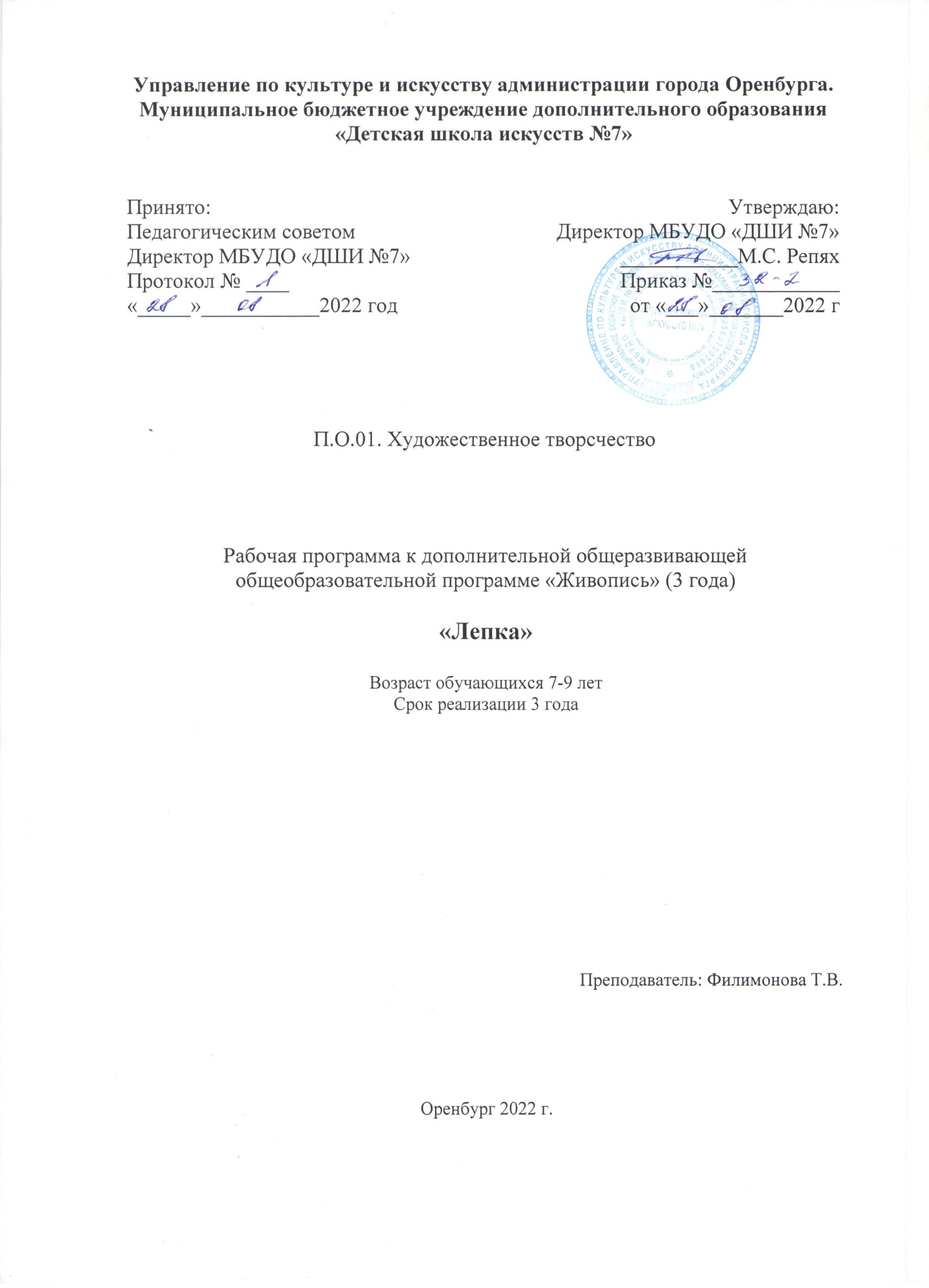 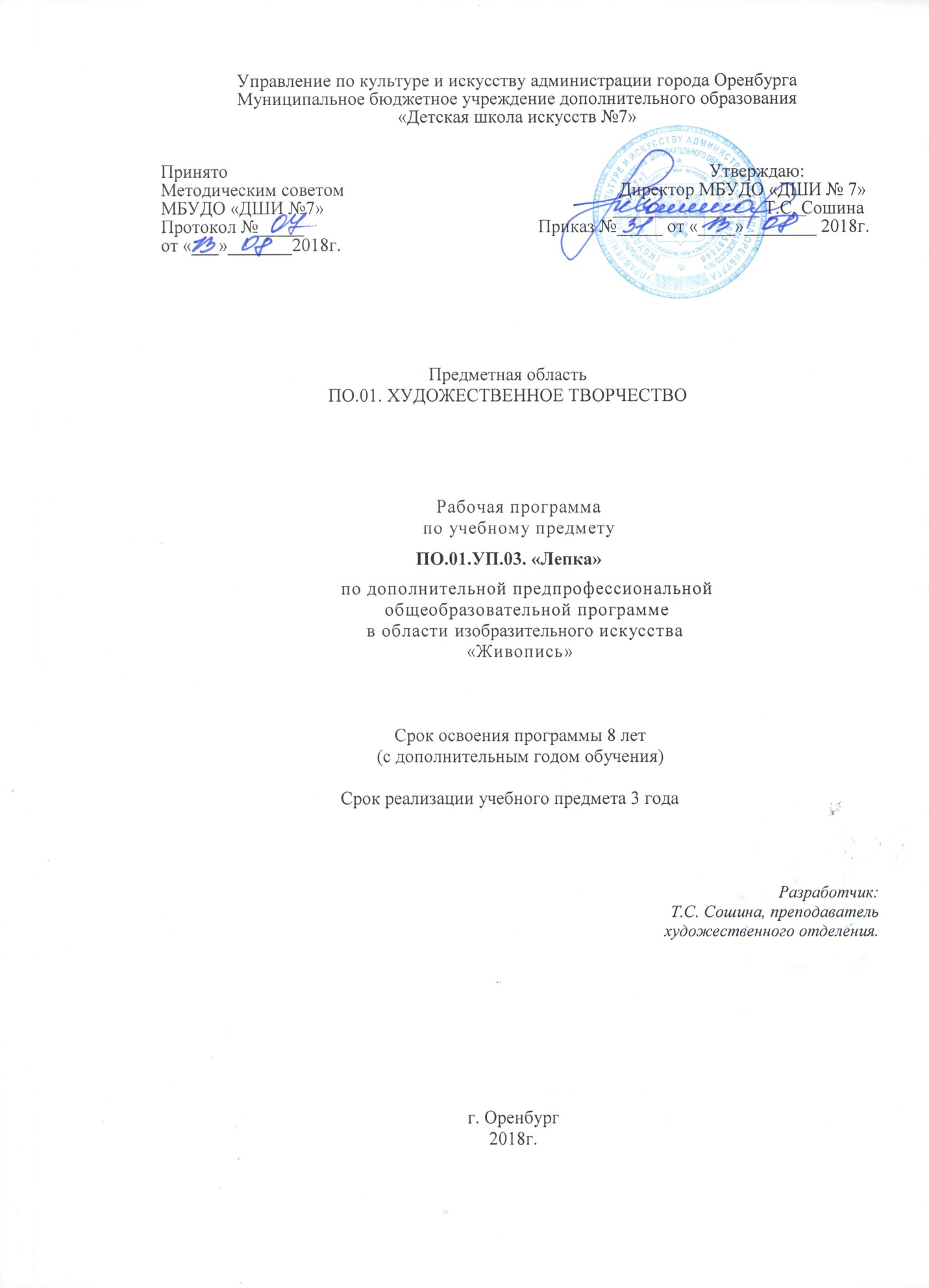 Содержание1. Пояснительная записка1. Характеристика учебного предмета, его место и роль в образовательном процессе2. Срок реализации учебного предмета3. Объем учебного времени, предусмотренный учебным планом образовательногоучреждения на реализацию учебного предмета4. Сведения о затратах учебного времени и графике промежуточной аттестации5. Форма проведения учебных аудиторных занятий6. Цели и задачи учебного предмета7. Обоснование структуры программы учебного предмета8. Методы обучения9. Описание материально-технических условий реализации учебного предмета2. Содержание учебного предмета1. Учебно-тематический план2. Годовые требования. Содержание разделов и тем3. Требования к уровню подготовки обучающихся4. Формы и методы контроля, система оценок1. Аттестация: цели, виды, форма, содержание2. Критерии оценки3. Фонды оценочных средств5. Методическое обеспечение учебного процесса1. Методические рекомендации педагогическим работникам2. Рекомендации по организации самостоятельно работы обучающихся6. Средства обучения7. Список литературы 1. Список методической литературы 2. Список учебной литературы1. ПОЯСНИТЕЛЬНАЯ ЗАПИСКА1. Характеристика учебного предмета, его место и роль в образовательном процессе Программа	учебного	предмета	«Лепка»	разработана	в	соответствии	сФедеральными	государственными	требованиями	на	основе	проекта	примерной программы	учебного	предмета     «Лепка»,	разработанного     Институтом     развития образования в сфере культуры и искусства (г. Москва, 2012).Учебный предмет «Лепка» дает возможность расширить и дополнить образование детей в области декоративно-прикладного искусства, является одним из предметов обязательной части предметной области «Художественное творчество».Программа ориентирована не только на формирование знаний, умений, навыков в области художественного творчества, на развитие эстетического вкуса, но и на создание оригинальных произведений, отражающих творческую индивидуальность, представления детей об окружающем мире.Предметы	обязательной	части	дополнительной	предпрофессиональной общеобразовательной программы в области изобразительного искусства «Живопись», а именно: «Основы изобразительной грамоты», «Прикладное творчество», «Лепка» -взаимосвязаны, дополняют и обогащают друг друга. При этом знания, умения и навыки, полученные обучающимися на начальном этапе обучения, являются базовыми для освоения предмета «Скульптура».Особенностью данной программы является сочетание традиционных приемов лепки пластилином, глиной, соленым тестом с современными способами работы в разных пластических материалах, таких, как пластика, скульптурная масса, что активизирует индивидуальную творческую деятельность обучающихся.Программа составлена в соответствии с возрастными возможностями и учетом уровня развития детей.2. Срок реализации учебного предметаУчебный предмет «Лепка» реализуется при 8-летнем сроке обучения в 1-3 классах. В первый год продолжительность учебных занятий составляет 32 недели, во второйи третий годы – по 33 недели.3. Объем учебного времени, предусмотренный учебным планом образовательного учреждения на реализацию учебного предметаОбщая трудоемкость учебного предмета «Лепка» при 3-летнем сроке обучения составляет 294 часа, из них: 196 часов – аудиторные занятия, 98 – самостоятельная работа.4. Сведения о затратах учебного времении графике промежуточной и итоговой аттестации5. Форма проведения учебных аудиторных занятийЗанятия по предмету «Лепка» и проведение консультаций рекомендуется осуществлять в форме мелкогрупповых занятий численностью от 4 до 10 человек.Мелкогрупповая форма занятий позволяет преподавателю построить процесс обучения в соответствии с принципами дифференцированного и индивидуального подходов.Занятия подразделяются на аудиторные и самостоятельную работу.Рекомендуемая недельная нагрузка в часах аудиторные занятия:1-3 классы – 2 часа в неделю, самостоятельная работа:1-3 классы – 1 час в неделю.6. Цели и задачи учебного предметаЦелями учебного предмета «Лепка» являются:1.	Создание условий для художественного образования, эстетического воспитания, духовно-нравственного развития детей.2.	Выявление одаренных детей в области изобразительного искусства в раннем детском возрасте.3.	Формирование у детей младшего школьного возраста комплекса начальных знаний, умений и навыков в области художественного творчества, позволяющих в дальнейшем осваивать учебные предметы дополнительной предпрофессиональной общеобразовательной программы в области изобразительного искусства «Живопись». Задачи:1.	Знакомство с оборудованием и различными пластическими материалами: стеки, ножи, специальные валики, фактурные поверхности, глина, пластилин, соленое тесто, пластика - масса).2.	Знакомство со способами лепки простейших форм и предметов.3.	Формирование понятий «скульптура», «объемность», «пропорция», «характер предметов», «плоскость», «декоративность», «рельеф», «круговой обзор», композиция».4.	Формирование умения наблюдать предмет, анализировать его объем, пропорции, форму.5.	Формирование умения передавать массу, объем, пропорции, характерные особенности предметов.6.	Формирование умения работать с натуры и по памяти.7.	Формирование умения применять технические приемы лепки рельефа и росписи. 8.	Формирование конструктивного и пластического способов лепки.7. Обоснование структуры программыОбоснованием структуры программы являются ФГТ, отражающие все аспекты работы преподавателя с учеником.Программа содержит следующие разделы:- сведения о затратах учебного времени, предусмотренного на освоение учебного предмета;- распределение учебного материала по годам обучения; - описание дидактических единиц учебного предмета;- требования к уровню подготовки обучающихся; - формы и методы контроля, система оценок;- методическое обеспечение учебного процесса.В соответствии с данными направлениями строится основной раздел программы «Содержание учебного предмета».8. Методы обученияДля достижения поставленной цели и реализации задач предмета используются следующие методы обучения:	словесный (объяснение, беседа, рассказ);	наглядный (показ, наблюдение, демонстрация приемов работы); 	практический;		эмоциональный	(подбор	ассоциаций,	образов,	создание	художественных впечатлений).Предложенные методы работы в рамках предпрофессиональной образовательной программы являются наиболее продуктивными при реализации поставленных целей и задач учебного предмета и основаны на проверенных методиках и сложившихся традициях изобразительного творчества.9. Описание материально-технических условий реализации учебного предметаКаждый обучающийся обеспечивается доступом к библиотечным фондам и фондам аудио и видеозаписей школьной библиотеки. Во время самостоятельной работы обучающиеся могут пользоваться сетевыми ресурсами для сбора дополнительного материала по изучению предложенных тем.Библиотечный фонд укомплектовывается печатными и электронными изданиями основной и дополнительной учебной и учебно-методической литературы по специфике предмета.Мастерская для занятий лепкой должна быть оснащена удобной мебелью (столы и стулья), подиумами, натюрмортными столиками, компьютером, интерактивной доской.2. СОДЕРЖАНИЕ УЧЕБНОГО ПРЕДМЕТАСодержание учебного предмета «Лепка» построено с учетом возрастных особенностей детей, а также с учетом особенностей развития их пространственного мышления.Содержание программы включает следующие разделы: - материалы и инструменты;- пластилиновая живопись;- пластилиновая аппликация; - пластические фактуры;- полуобъемные изображения; - объемные изображения.1. Учебно-тематический план 1 год обучения2 год обучения3 год обучения2. Годовые требования. Содержание разделов и тем Первый год обучения1. Раздел «Материалы и инструменты»1.1. Тема: Инструменты и материалы. Физические свойства материалов. Предмет «Лепка». Оборудование и пластические материалы. Порядок работы в мастерской лепки. Знакомство с пластилином, его физическими и химическими свойствами. Знакомство с инструментами. Организация рабочего места. Цвета в пластилиновых наборах. Выполнение упражнений на цветовые смешения. Использование картона, цветного пластилина.Самостоятельная работа: закрепление материала на смешивания цветов.1.2. Тема: Выполнение несложной композиции из простых элементов по шаблону: «Пластилиновая мозаика», «фрукты», «овощи». Знакомство с выразительными средствами	предмета	«Лепка».	Выполнение	предварительных	упражнений	на изготовление простых элементов: жгут, шарик, пластина, колбаска, сплющенный шарик и др. Формирование умения комбинировать простые формы в изделии. Использование картона, цветного пластилина.Самостоятельная работа: выполнение зарисовок несложных орнаментов из простых элементов.1.3. Тема: Выполнение композиции из сплющенных шариков. Закрепление изученной техники.	Формирование	умения	перерабатывать	природные	формы,	развитие наблюдательности, фантазии, образного мышления. Творческое задание: «Бабочки», «Рыбка». Использование картона, цветного пластилина.Самостоятельная работа: выполнение набросков и зарисовок - «Бабочка», «Рыбка».1.4. Тема: Выполнение плоской композиции из жгутиков. Закрепление изученной техники. Творческое задание: «Лесная поляна». Использование картона, цветного пластилина.Самостоятельная работа: выполнение эскиза к творческому заданию.1.5.	Тема:	Применение	в	композиции	нескольких	элементов.	Развитие наблюдательности, образного мышления, мелкой моторики.       Композиция «Часы», «Домик», «Машинка». Использование картона, цветного пластилина.Самостоятельная работа: выполнение эскиза к творческому заданию, поиск цветового решения.2. Раздел «Пластилиновая живопись»2.1. Тема: Локальный цвет и его оттенки. Получение оттенков цвета посредством смешивания пластилина. Знакомство с техникой «Пластилиновая живопись». Работа по шаблону. Осенние листья, бабочка и др. Развитие образного мышления, способность передать характер формы. Использование картона, цветного пластилина. Самостоятельная работа: формирование гербария из листьев, разных по форме и цвету. 2.2. Тема: Закрепление техники «Пластилиновая живопись». Закрепление знаний, полученных на предыдущих занятиях, умение прорабатывать композицию. Композиция в материале: «Портрет времени года». Использование картона, цветного пластилина. Самостоятельная работа: выполнение этюдов мягких игрушек или домашних животных. 2.3. Тема: Выполнение творческой работы в технике «Пластилиновая живопись». Формирование способности добиваться выразительности композиции. Творческое задание: «Аквариум». Использование картона, цветного пластилина. Самостоятельная работа: просмотр книжных иллюстраций, подбор иллюстративного материала для творческой работы.2.4. Тема: Применение техники «Пластилиновая живопись» в конкретном изделии. Развитие фантазии, воображения, применение полученных знаний о техниках и приемах.«Карандашница»,	«Декорированная	вазочка».	Использование	картона,	цветного пластилина. Самостоятельная работа: выполнение эскиза к творческому заданию.3. Раздел «Пластилиновая аппликация»3.1. Тема: Знакомство с приемом «пластилиновая аппликация». Формирование умения равномерно раскатывать пластилин и вырезать из него стеками различные формы. Выполнение композиции: «Сказка». Использование картона, цветного пластилина. Самостоятельная работа: выполнение зарисовок силуэтов посуды сложной формы.3.2. Тема: «Пряник». Дальнейшее формирование понятия «декоративность», развитие мелкой моторики. Выполнение силуэтов букв с декорированием приплюснутыми кружочками, жгутами и т.д. Использование картона, цветного пластилина. Самостоятельная работа: работа с книгой.3.3.	Тема:	Русская	народная	игрушка.	Петрушка.	Формирование	умения перерабатывать природные формы, развитие наблюдательности, фантазии, образного мышления. Использование картона, цветного пластилина.Самостоятельная работа: выполнение эскиза игрушки.3.4. Тема: Выполнение многослойной композиции: «Этюд животного. Улитка». Развитие наблюдательности, фантазии, мелкой моторики. Использование картона, цветного пластилина.Самостоятельная работа: разработка формы.4. Раздел «Пластические фактуры»4.1. Тема: Знакомство с фактурами. Способы выполнения различных фактур. Развитие наблюдательности, формирование умения работать с природными формами. Упражнение на оттиски различных поверхностей (природные материалы, мелкие предметы, ткани). Упражнение на выполнение фактур с помощью различных инструментов (стеки, гребни, зубные щетки и др.). Выполнение разного характера линий. Использование картона, цветного пластилина, мелких предметов, тканей разных фактур, природных материалов и др.Самостоятельная работа: подбор различных приспособлений и материалов.4.2. Тема: Выполнение композиции «Птица». Развитие наблюдательности, фантазии, мелкой моторики. Упражнения: выполнение фактуры перьев, кожи птиц. Применение знаний в творческой композиции «Зоопарк», «Птичий двор». Использование картона, цветного пластилина, мелких предметов (канцелярские принадлежности, швейные принадлежности и др.)Самостоятельная работа: работа с иллюстративным материалом, подбор фотографий, открыток для работы в материале.4.3. Тема: Интерпретация природных фактур. Применение знаний в творческой композиции «Цирк». Развитие наблюдательности, фантазии, мелкой моторики. «Платье для куклы», «Карнавальный костюм», «Театральный (цирковой) занавес». Использование картона, цветного пластилина, семечек, круп, макаронных изделий и др. Самостоятельная работа: выполнение эскиза платья артиста.4.4. Тема: Выполнение композиции «Лоскутное одеяло» в рамках тем: «Бабушкин сундучок», «Швейная фантазия», «Канцелярский мир» и др. Формирование навыков поэтапной работы (выполнение оттисков, комбинирование, составление композиции). Использование картона, цветного пластилина, мелких предметов, тканей разных фактур, природных материалов и др.Самостоятельная работа: разработка эскиза работы «лоскутное одеяло».5. Раздел «Полуобъемные изображения»5.1. Тема:	Знакомство с выполнением невысокого рельефного изображения. Формирование умения набирать массу изображения, способом отщипывания пластилина от целого куска и наклеивания на изображение – шаблон. Композиция «Репка», «Свекла»,«Морковь» «Яблоко», «Ягоды», «Виноград» и др. Использование картона, цветного пластилина.Самостоятельная работа: выполнение зарисовок овощей, фруктов, ягод.5.2. Тема: Закрепление умения набирать полуобъемную массу изображения. Дальнейшее формирование умения работать с полуобъемным изображением, дополнение композиции мелкими деталями. Композиция «Божья коровка», «Жуки», «Бабочка». Использование картона, цветного пластилина.Самостоятельная работа: работа с иллюстративным материалом.5.3. Тема: Выполнение тематической композиции. Работа над сложной полуобъемной композицией: создание предварительного эскиза, поиск пластического и цветового решения, выполнение работы в материале. Композиция «Праздник», «Новый год», «Рождество». Использование картона, цветного пластилина.Самостоятельная работа: выполнение композиционных поисков для тематической композиции.5.4. Тема: Создание сложной формы предмета с последующим декорированием. Формирование способности добиваться выразительности образа, развитие фантазии, воображения. «Печатный пряник», «Жаворонки» и др. Использование картона, цветного пластилина, семечек, круп, макаронных изделий и др.Самостоятельная работа: выполнение эскиза тульского или орловского пряника, печенья «жаворонок».6. Раздел «Объемные изображения»6.1. Тема: Лепка геометрических форм. Знакомство с объемом, первоначальные навыки передачи объема. Упражнение на выполнение шара (глобус), куба (кубик для настольных игр), конуса (мороженое).Выполнение задания «Техника»: «Робот», «Ракета», «Трансформер». Использование картона, цветного пластилина.Самостоятельная работа: изображение геометрических фигур.6.2. Тема: Закрепление навыков работы с объемными формами. Закрепление предыдущего материала, развитие фантазии, воображения. Выполнение композиции «Новогодняя елка». Использование картона, цветного пластилина, бусин, лент, пайеток. Самостоятельная работа: выполнение эскиза новогодней Елки.6.3. Тема:	Изготовление игрушек из пластилина и природных материалов (каштаны, шишки, желуди, ореховая и яичная скорлупа, ракушки). Формирование навыков моделирования, развитие воображения, фантазии. Применение пластилина как соединительного	материала.	«Герои	сказок».	Использование	картона,	цветного пластилина.Самостоятельная работа: выполнение эскизов игрушек из природных материалов. 6.4. Тема: Контрольный урок.Второй год обучения1. Раздел «Пластилиновая композиция»1.1. Тема: «Изразец». Знакомство с русскими изразцами. Формирование навыка стилизации природных форм в орнамент. Изготовление плакетки для изразца, нанесение орнамента. Использование картона, цветного пластилина.Самостоятельная работа: Подбор иллюстративного материала по теме «Орнамент».1.2. Тема: Коллективная работа «Русская изба». Формирование навыков работы над коллективным заданием. Выполнение плоскостной композиции из фрагментов изразцов, выполненных на предыдущем уроке. Использование картона, цветного пластилина. Самостоятельная работа: подбор иллюстративного материала по заданной теме.1.3. Тема: Изготовление магнита на тему «Времена года». Формирование способности добиваться выразительности образа, развитие фантазии, воображения. Выполнение плоскостной композиции с применением объемных деталей. Использование картона, цветного пластилина, магнитной ленты.Самостоятельная работа: подбор и просмотр иллюстраций о временах года.2. Раздел «Соленое тесто»2.1. Тема: Вводный урок. Знакомство с техникой «Соленое тесто». Физические и химические свойства материалов. Инструменты и материалы. Знакомство с технологией изготовления соленого теста, его физическими и химическими свойствами. Знакомство с инструментами и материалами. Использование муки, воды, соли. Самостоятельная работа: выполнение несложных элементов: шарик, «колбаска», жгут, и др.2.2. Тема: Полуобъемная композиция «Цирк» в технике «соленое тесто» с применением гуаши. Формирование умения сохранять цельность композиции, работая с мелкими деталями. Гармонизация цветового ряда.Самостоятельная работа: просмотр книжных иллюстраций, подбор материала по теме «Цирк».2.3. Тема: «Театральная кукла». Формирование умения лепить образ куклы-персонажа любой сказки для детского пальчикового театра. Изготовление кукол для пальчикового театра. Использование муки, воды, соли (для головки), тканей, лент, пуговиц (для костюма).Самостоятельная работа: выполнение эскиза будущей куклы.3. Раздел «Фактуры в пластилиновой композиции»3.1. Тема: Изготовление «фактурных валиков» для дальнейшего использования в пластилиновых	композициях.	Формирование	пространственного	мышления, творческого воображения. Технология изготовления фактурного валика, знакомство со способом работы. Использование цилиндрических форм (основа для валика), цветного пластилина, клея.Самостоятельная	работа:	изготовление	собственных	валиков,	выполнение разнообразных фактур.3.2. Тема: Выполнение композиции «Узоры». Применение в работе изученных ранее фактур и приемов. Использование техники «пластилиновая живопись», жгутов, процарапывания др. Использование картона, цветного пластилина. Самостоятельная работа: выполнение эскиза узора.3.3. Тема: Дальнейшее знакомство с фактурами, текстурами. Способы выполнения различных фактур, текстур. Развитие наблюдательности, формирование умения работать с природными формами. Упражнение на выполнение оттисков различных поверхностей (камни, фольга, ткани, полиэтиленовая пленка, кора и др.). Использование картона, цветного пластилина.Самостоятельная работа: продолжение выполнения фактур.3.4. Тема: Творческая работа «Дерево». Применение полученных фактур в композиции «Пенек с грибами». Развитие наблюдательности, формирование умения работать с природными формами. Использование картона, цветного пластилина. Самостоятельная работа: выполнение зарисовок деревьев.3.5. Тема: «Морские камешки». Формирование умения передавать характер предметов и поверхностей, их пластическое решение, развитие фантазии. Использование цветного пластилина.Самостоятельная работа: лепка различных камешков.4. Раздел «Коллаж»4.1. Тема: Коллаж «Морские сокровища». Закрепление приобретенных знаний, применение их в творческой работе. Развитие способности передавать выразительность изображаемых фигур, умение сохранять цельность композиции при обработке ее отдельных элементов. Использование картона, цветного пластилина, природного материала.Самостоятельная работа: зарисовка отдельных элементов композиции, работа с иллюстративным материалом.4.2. Тема: Декоративное панно «Слово-образ». Формирование умения находить цельную форму изображаемой композиции, развитие фантазии, освоение художественных приемов декора. Использование картона, цветного пластилина, природного материала. Самостоятельная работа: работа с книгой. Знакомство со шрифтами, шрифтовыми композициями. Копирование отдельных букв.4.3 Тема: Декоративное панно «Русская народная сказка» (коллективная творческая работа). Развитие умения передавать характер сказочных персонажей средствами лепки. Развитие навыков работы над коллективным заданием. Использование картона, цветного пластилина, природного материала.Самостоятельная работа: выполнение эскизов к русским сказкам.5. Раздел «Композиция из пластилина и декоративных материалов»5.1 Тема: «Муравейник», «Паутинка с паучком». Выполнение композиции с использованием ниток, пластиковых трубочек, декоративных булавок, лент, кружева и др. материалов для рукоделия. Развитие наблюдательности, фантазии, образного мышления, умение передавать пластику природных форм средствами лепки. Использование картона, цветного пластилина, ниток, бусин, пуговиц, лент и др. Самостоятельная работа: сбор подготовительного материала, изучение иллюстраций. 5.2 Тема: «Волшебное зеркало». Выполнение несложного изделия – зеркала с применением	пластилиновой	живописи,	декоративных	материалов,	фольги. Формирование навыков моделирования, развитие воображения, фантазии. Использование картона, цветного пластилина, ниток, бусин, пуговиц, лент, фольги и др. Самостоятельная работа: выполнение эскизов зеркал.6. Раздел «Объемные формы»6.1.	Тема:	Объемная	композиция	на	тему:	«Синьор-Помидор».	Развитие наблюдательности, умения найти и подчеркнуть в натуре характерные особенности. Передача      характера	натуры.	Использование	картона,	цветного	пластилина. Самостоятельная работа: выполнение зарисовок овощей и фруктов с натуры.6.2. Тема: Объемная лепка на тему: «Домашние животные», «Кошки». Развитие наблюдательности, умение подмечать характерные и выразительные движения, позы животных. Выполнение пластического решения с учетом кругового объема. Самостоятельная работа: выполнение фотографий домашних животных. Подбор иллюстративного материала.6.3. Тема: Знакомство с каркасом. Выполнение пластилиновой модели человека. Формирование знаний о пропорциях человеческой фигуры, первоначальные навыки передачи	движения.	Использование	картона,	цветного	пластилина,	проволоки. Самостоятельная       работа:	фотографирование       людей       в	движении.	Сбор подготовительного материала в виде открыток, иллюстраций и фотографий.6.4.	Тема:	Коллективная	творческая	работа	«Ноев	ковчег».	Передача взаимоотношений персонажей пластическими средствами, закрепление знаний, умений, полученных за два года обучения по данной программе.Самостоятельная работа: выполнение эскиза композиции «Ноев ковчег», поиск образов персонажей композиции.6.5. Тема: Контрольный урок.Третий год обучения1. Раздел «Полимерная глина»1.1. Тема: Полимерная глина. Вводный урок. Инструменты и материалы. Физические и химические свойства материалов. Знакомство с техникой лепки из полимерной глины. Выполнение простейших форм для бижутерии (бусины, кольца, кубики, плоские формы – колокольчики, бабочки и др.). Формирование художественного вкуса, умения грамотно подбирать цвета.Самостоятельная работа: выполнение несложного украшения из бусин.1.2. Тема: Изготовление украшений. Закрепление полученных навыков выполнения сувениров: брелоков, шкатулки, рамочки для фото. Формирование понятия гармонии, гармоничное сочетание цветов.Самостоятельная работа: выполнение эскизов изделий.1.3. Тема: Изготовление магнитов. Применение полученных знаний в изготовлении сувениров,	например,	магнитов.	Формирование	понятия	о	декоративности, выразительности образа.Самостоятельная работа: выполнение эскизов изделий.2. Раздел «Лепка из глины»2.1. Тема: Вводный урок. Инструменты и материалы. Физические и химические свойства материалов. Знакомство с техникой лепки из глины. Изготовление декоративной тарелки с последующей росписью гуашью. Дальнейшее формирование	понятия орнамент, грамотный подбор цветовой гаммы.Самостоятельная работа: работа с литературой, подбор иллюстративного материала.2.2. Тема: Декоративная кружка. Изготовление декоративной кружки, сосуда с росписью.	Развитие	наблюдательности,	фантазии,	образного	мышления,	умение передавать пластику объемных форм средствами лепки.Самостоятельная работа: выполнение зарисовок посуды.2.3. Тема: Глиняная игрушка. Изготовление традиционной игрушки из глины с росписью: козлики, уточка, петушок. Развитие наблюдательности, умения подмечать характерные и выразительные особенности игрушки. Выполнение пластического решения с учетом кругового объема.Самостоятельная работа: выполнение эскиза глиняной игрушки.2.4. Тема: Выполнение тематической композиции - панно «Кот на крыше», «Ярмарка», «Рождество». Дальнейшее формирование понятия о декоративности, выразительности образа.Самостоятельная работа: выполнение эскизов к тематической композиции.3. Раздел «Пластилиновая композиция»3.1. Тема: Тематический натюрморт из нескольких предметов. «Бабушкин сундук». Выполнение тематического натюрморта из нескольких предметов. Передача основныхпропорций и характера предметов. Работа с натуры. Использование картона, цветного пластилина.Самостоятельная работа: выполнение эскизов натюрмортов.3.2. Тема: Композиция-панорама «Сказочный остров». Формирование знаний о пропорциях	человеческой	фигуры,	первоначальные	навыки	передачи	движения. Использование картона, цветного пластилина.Самостоятельная работа: подбор иллюстративного материала.4. Раздел «Объемные формы»4.1. Тема: «Геометрическая пирамидка». Развитие наблюдательности, фантазии, образного мышления, формирование умения передавать пластику объемных форм средствами лепки. Изучение и изготовление геометрических тел (конус, цилиндр, куб, шар, пирамида).Самостоятельная работа: закрепление знаний, посещение мастерской скульптуры, керамики.4.2. Тема: Шахматное королевство.Самостоятельная работа: подбор иллюстративного материала.4.3. Тема: Лепка с натуры. Использование чучел птиц и животных. Самостоятельная работа: подбор иллюстративного материала.4.4. Тема: Творческая работа «Басни», «Сказка». Дальнейшее формирование понятия о декоративности, выразительности образа.Самостоятельная работа: зарисовки птиц и животных.4.5. Тема: Человек. Фигура в движении: «Супергерои». Дальнейшее формирование знаний о пропорциях человеческой фигуры, передачи движения. Выполнение фигуры в движении: «спорт», «на катке», «танец» и др.Самостоятельная работа: подбор иллюстративного материала.4.6. Тема: Человек и животное. «Хозяин и его животное», «Охота», «Цирк». Дальнейшее формирование знаний о пропорциях человеческой фигуры, животных, передачи движения. Поиск выразительного пластического решения.Самостоятельная работа: подбор иллюстративного материала.4.5. Тема: Путешествие в прошлое «Динозаврия». Знакомство с каркасом. Технические особенности изготовления объемной фигуры с каркасом. Выполнение композиции – животные: «Динозавр», «Обезьяна», «Жираф».Самостоятельная работа: подбор иллюстративного материала. 4.8. Тема: Коллективная работа: «Остров сокровищ». Самостоятельная работа: подбор иллюстративного материала. 4.9. Тема: Зачет.3. ТРЕБОВАНИЯ К УРОВНЮ ПОДГОТОВКИ ОБУЧАЮЩИХСЯРаздел содержит перечень знаний, умений и навыков, приобретение которых обеспечивает программа учебного предмета «Лепка»:1.	Знание	понятий	«скульптура»,	«объемность»,	«пропорция»,	«характер предметов»,	«плоскость»,	«декоративность»,	«рельеф»,	«круговой	обзор», композиция».2.	Знание оборудования и различных пластических материалов.3.	Умение наблюдать предмет, анализировать его объем, пропорции, форму.4.	Умение	передавать	массу,	объем,	пропорции,	характерные	особенности предметов.5.	Умение работать с натуры и по памяти.6.	Умение применять технические приемы лепки рельефа и росписи. 7.	Навыки конструктивного и пластического способов лепки.4. ФОРМЫ И МЕТОДЫ КОНТРОЛЯ, СИСТЕМА ОЦЕНОК1. Аттестация: цели, виды, форма, содержание;Программа предусматривает текущий контроль, промежуточную аттестацию. Промежуточная аттестация (контрольный урок или зачет) проводится в форме творческих просмотров работ обучающихся во 2-м, 4-м, 6-м полугодиях за счет аудиторного времени. На просмотрах обучающимся выставляется оценка за полугодие. Одной из форм текущего контроля может быть проведение отчетных выставок творческих работ обучающихся. Оценка теоретических знаний (текущий контроль), может проводиться в форме собеседования, обсуждения, решения тематических кроссвордов, тестирования.2. Критерии оценокОценивание работ осуществляется по следующим критериям:«5» («отлично») - ученик выполнил работу в полном объеме с соблюдением необходимой последовательности, составил композицию, учитывая законы композиции, проявил фантазию, творческий подход, технически грамотно подошел к решению задачи;«4» («хорошо») - в работе есть незначительные недочеты в композиции и в цветовом решении, при работе в материале есть небрежность;«3» («удовлетворительно») - работа выполнена под руководством преподавателя, самостоятельность обучающегося практически отсутствует, работа выполнена неряшливо, ученик безынициативен;«2» («неудовлетворительно») – работа не выполнена.3. Фонды оценочных средствПромежуточная аттестация проводится в форме выполнения контрольной работы (практическая работа, которая выполняется в конце каждого полугодия в счет аудиторного времени, предусмотренного на учебный предмет с 1 по 3 классы).Примерная тематика контрольных работ5. МЕТОДИЧЕСКОЕ ОБЕСПЕЧЕНИЕ УЧЕБНОГО ПРОЦЕССА1. Методические рекомендации педагогическим работникамПрограмма составлена в соответствии с возрастными возможностями и учетом уровня развития детей.Помимо методов работы с обучающимися, указанными в разделе «Методы обучения», для воспитания и развития навыков творческой работы обучающихся программой применяются также следующие методы:объяснительно-иллюстративные	(демонстрация	методических	пособий, иллюстраций);частично-поисковые (выполнение вариативных заданий);творческие (творческие задания, участие детей в конкурсах);исследовательские (исследование свойств бумаги, красок, а также возможностей других материалов);игровые (занятие-сказка, занятие-путешествие, динамическая пауза, проведение праздников и др.).Основное время на занятиях отводится практической работе, которая проводится на каждом занятии после объяснения теоретического материала. Создание творческой атмосферы на занятии способствует появлению и укреплению у обучающихся заинтересованности в собственной творческой деятельности. С этой целью педагогу необходимо знакомить детей с работами мастеров, народных умельцев, скульпторов, керамистов. Важной составляющей творческой заинтересованности	обучающихся является	приобщение	детей	к	конкурсно-выставочной	деятельности     (посещение художественных выставок, проведение бесед и экскурсий, участие в творческих мероприятиях).Несмотря на направленность программы на развитие индивидуальных качеств личности каждого ребенка рекомендуется проводить коллективные творческие задания. Это позволит объединить детский коллектив.2. Рекомендации по организации самостоятельной работы обучающихсяДля полноценного усвоения материала учебной программой предусмотрено ведение самостоятельной работы. На самостоятельную работу обучающихся отводится 50% времени от аудиторных занятий.Внеаудиторная (самостоятельная) работа выполняются в форме домашних заданий (упражнения к изученным темам, рисование с натуры, эскизирование), а также посещений музеев, выставок, ремесленных мастерских (скульптура, керамика) и других учреждений культуры. Обучающиеся имеют возможность работать с книгой, иллюстративным материалом в библиотеке.6. СРЕДСТВА ОБУЧЕНИЯматериальные: учебные аудитории, специально оборудованные наглядными пособиями, мебелью, натюрмортным фондом;наглядно – плоскостные: наглядные методические пособия, карты, плакаты, фонд работ обучающихся, настенные иллюстрации, магнитные доски;демонстрационные:	муляжи,	чучела	птиц	и	животных,	гербарии, демонстрационные модели, натюрмортный фонд;электронные	образовательные	ресурсы:	мультимедийные	универсальные энциклопедии, сетевые образовательные ресурсы;аудиовизуальные: слайд-фильмы, видеофильмы, учебные кинофильмы, аудио-записи.7. СПИСКИ ЛИТЕРАТУРЫ1. Список методической литературы1.	Бабанский Ю.А. Учет возрастных и индивидуальных особенностей в учебно-воспитательном процессе. Народное образование СССР, 1982. - №7, с. 106-1112.	Бесчастнов Н.П. Изображение растительных мотивов. – М.: Владос, 2004. с.66-74 3.	Бурдейный М.А. Искусство керамики. - М.: Профиздат, 20054.	Буткевич Л.М. История орнамента. – М.: Владос, 20035.	Василенко В.М. Русское прикладное искусство. Истоки и становление: 1 век до н.э. – 8 в. н.э. – М.: Искусство, 19776.	Васильева Т.А. Развитие творческих способностей младших школьников средствами скульптуры малых форм. Диссерт. на соиск. уч. степ. канд. пед. наук. – М., 19987.	Ерошенков И.Н. Культурно-воспитательная деятельность среди детей и подростков. – М.: Владос, 20048.	Захаров А.И. Конструирование керамических изделий. Учебное пособие, РХТУ им. Д.И.Менделеева, 20049.	Захаров А.И. Основы технологии керамики. Учебное пособие. – М.: РХТУ им. Д.И.Менделеева, 2004, с.5-2910. Керамика Абрамцева. Под ред. О.И.Арзуманова, В.А.Любартович, М.В.Нащокина. – М.: Жираф, 2000, с. 64-7711. Колякина В.И. Методика организации уроков коллективного творчества. – М.: Владос, 2002. с.6-1512. Кузин В.С. Изобразительное искусство и основы его преподавания в школе. Издание 3-е. – М.: Агар, 1998. с. 179-18413. Логвиненко Г.М. Декоративная композиция. – М.: Владос, 2004. с. 8-2014. Малолетков В.А. Керамика. В 2-х частях. – М.: Юный художник, 2000. -1-я часть: с. 28-30, 2-я часть: с.23-2515. Мелик-Пашаев А.А., Новлянская З.Н. Ступеньки к творчеству. – М.: Искусство в школе, 1995, с.9-2916. Моделирование фигуры человека. Анотомический справочник. / Пер. с англ. П.А.Самсонова – Минск, 2003, с.31, 36, 5617. Ростовцев Н.Н. Методика преподавания изобразительного искусства в школе. – М.: Просвещение, 198018. Русская	народная	игрушка.	Академия	педагогических	наук	СССР.	–	М: Внешторгиздат, 1980, с.33-3619. Русские художественные промыслы. / Под ред. Поповой О.С. Каплан Н.И. – М.: Знание, 1984, с.31-48.20. Скульптура. История искусства для детей. / Под ред. Е.Н.Евстратовой. – М.: Росмэн. 2002, с.8-1721. Сокольникова Н.М. Изобразительное искусство и методика его преподавания в начальной школе. – М.: центр «Академия», 1999, с. 246-25022. Федотов Г.Я. Русская печь. – М.: Эксмо, 2003, с. 140-14423. Фокина Л.В. Орнамент. Учебное пособие. – Р/н-Д.: Феникс, 2000 с.51-562. Список учебной литературы1.	Белашов А.М. Как рисовать животных. – М.: «Юный художник», 2002, с. 3-152.	Алексахин Н.Н. Волшебная глина. Методика преподавания лепки в детском кружке. – М.: Издательство «Агар». 1998, с.26-283.	Боголюбов Н.С. Лепка на занятиях в школьном кружке. – М.: Просвещение, 19794.	Богуславская И. Русская глиняная игрушка. – Л.: Искусство, Ленинградское отделение, 19755.	Ватагин В.А. Изображение животного. Записки анималиста. – М.: «Сварог и К», 1999. с.129, 135, 1506.	Волков И.П. Учим творчеству. – М.: Педагогика, 19827.	Конышева Н.М. Лепка в начальных классах. – М.: Просвещение, 19858.	Лукич Г. Е. Конструирование художественных изделий из керамики. – М.: Высшая школа, 19799.	Федотов Г.Я. Глина и керамика. – М.: Эксмо-Пресс, 2002, с.44, 4710. Федотов Г.Я. Послушная глина: Основы художественного ремесла. – М.: АСТ-ПРЕСС, 1997Вид учебной работы, аттестации, учебной нагрузкиЗатраты учебного времени, график промежуточной аттестацииЗатраты учебного времени, график промежуточной аттестацииЗатраты учебного времени, график промежуточной аттестацииЗатраты учебного времени, график промежуточной аттестацииЗатраты учебного времени, график промежуточной аттестацииЗатраты учебного времени, график промежуточной аттестацииВсего часовКлассы112233Полугодия123456Аудиторные	занятия (в часах)323232343234196Самостоятельная работа (в часах)16161617161798Максимальная	учебная нагрузка (в часах)484848514851294Вид	промежуточной аттестацииконтр. урокконтр. урокзачет№Наименование раздела, темыВид учебного занятияОбщий объем времени в часахОбщий объем времени в часахОбщий объем времени в часах№Наименование раздела, темыВид учебного занятияМаксимальная учебная нагрузкаСамостоятель ная работаАудиторные занятия9632641 раздел «Материалы и инструменты»1 раздел «Материалы и инструменты»1 раздел «Материалы и инструменты»1 раздел «Материалы и инструменты»1 раздел «Материалы и инструменты»1 раздел «Материалы и инструменты»1.1Вводный урок. Инструменты и материалы.	Физические	и химические свойства материаловУрок3121.2Выполнение	несложнойУрок312композиции	из	простых элементов          по          шаблону: «пластилиновая              мозаика», фрукты, овощи1.3Выполнение	композиции	из сплющенных                    шариков: «бабочки», «рыбка»Урок3121.4Выполнение	плоской композиции         из         жгутиков: «Лесная поляна»Урок6241.5Применение	в	композиции нескольких                    элементов. Композиция «часы»,	«домик», «машинка».Урок6242 раздел «Пластилиновая живопись»2 раздел «Пластилиновая живопись»2 раздел «Пластилиновая живопись»2 раздел «Пластилиновая живопись»2 раздел «Пластилиновая живопись»2 раздел «Пластилиновая живопись»2.1Локальный цвет и его оттенки. Получение	оттенков	цвета посредством                смешивания пластилина. Работа по шаблону. Осенние листья, бабочка и др.Урок3122.2Закрепление	техники «Пластилиновая           живопись». «Портрет времени года»Урок3122.3Выполнение творческой работы в	технике	«Пластилиновая живопись». «Аквариум»Урок3122.4Применение	техники «Пластилиновая     живопись»	в конкретном                       изделии. «Карандашница», «Декорированная вазочка»Урок6243 раздел «Пластилиновая аппликация»3 раздел «Пластилиновая аппликация»3 раздел «Пластилиновая аппликация»3 раздел «Пластилиновая аппликация»3 раздел «Пластилиновая аппликация»3 раздел «Пластилиновая аппликация»3.1Знакомство с приемом «пластилиновая аппликация». Композиция: «Сказка»Урок6243.2«Пряник»Урок3123.3Русская народная игрушка. «Петрушка»Урок3123.4Выполнение многослойной композиции: «Этюд животного»Урок3124 раздел «Пластические фактуры»4 раздел «Пластические фактуры»4 раздел «Пластические фактуры»4 раздел «Пластические фактуры»4 раздел «Пластические фактуры»4 раздел «Пластические фактуры»4.1Знакомство	с	фактурами. Способы выполнения различных фактурУрок3124.2Выполнение	композиции «Птица»Урок3124.3Интерпретация	природных фактур. Применение знаний в творческой композиции «Цирк»Урок6244.4Выполнение	композиции «Лоскутное одеяло» в рамках тем:	«Бабушкин       сундучок», «Швейная                      фантазия», «Канцелярский мир» и др.Урок3125 раздел «Полуобъемные изображения»5 раздел «Полуобъемные изображения»5 раздел «Полуобъемные изображения»5 раздел «Полуобъемные изображения»5 раздел «Полуобъемные изображения»5 раздел «Полуобъемные изображения»5.1Знакомство	с	выполнением невысокого                   рельефного изображения.              Композиция «Репка», «Свекла», «Морковь» «Яблоко», «Ягоды» и др.Урок3125.2Закрепление	умения	набирать полуобъемную                       массу изображения.              Композиция «Божья	коровка»,        «Жуки», «Бабочка»Урок3125.3Выполнение	тематической композиции:               «Праздник», «Новый год», «Рождество»Урок6245.4Создание	сложной	формы предмета	с	последующим декорированием.          «Печатный пряник», «Жаворонки»Урок6246 раздел «Объемные формы»6 раздел «Объемные формы»6 раздел «Объемные формы»6 раздел «Объемные формы»6 раздел «Объемные формы»6 раздел «Объемные формы»6.1Лепка геометрических форм. Выполнение задания: «Техника»Урок3126.2Закрепление навыков работы с объемными	формами. Выполнение                композиции «Новогодняя елка»Урок3126.3Изготовление	игрушек	из пластилина         и         природных материалов: «Герои сказок»Урок4226.4.Контрольный урок. ПросмотрУрок2-2№Наименование раздела, темыВид учебного занятияОбщий объем времени в часахОбщий объем времени в часахОбщий объем времени в часах№Наименование раздела, темыВид учебного занятияМаксимальная учебная нагрузкаСамостоятель ная работаАудиторные занятия9933661 раздел «Пластилиновая композиция»1 раздел «Пластилиновая композиция»1 раздел «Пластилиновая композиция»1 раздел «Пластилиновая композиция»1 раздел «Пластилиновая композиция»1 раздел «Пластилиновая композиция»1.1«Изразец»Урок3121.2Коллективная	работа.	Рельеф «Русская изба»Урок6241.3Изготовление магнита на тему: «Времена года».Урок6242 раздел «Соленое тесто»2 раздел «Соленое тесто»2 раздел «Соленое тесто»2 раздел «Соленое тесто»2 раздел «Соленое тесто»2 раздел «Соленое тесто»2.1Вводный	урок.	Знакомство	с техникой        «Соленое	тесто». Физические	и         химическиеУрок312свойства	материалов. Инструменты и материалы2.2Полуобъемная	композиция «Цирк» в технике «соленое тесто» с применением гуашиУрокУрок66242.3«Театральная кукла»Урок-играУрок-игра66243 раздел «Фактуры в пластилиновой композиции»3 раздел «Фактуры в пластилиновой композиции»3 раздел «Фактуры в пластилиновой композиции»3 раздел «Фактуры в пластилиновой композиции»3 раздел «Фактуры в пластилиновой композиции»3 раздел «Фактуры в пластилиновой композиции»3 раздел «Фактуры в пластилиновой композиции»3 раздел «Фактуры в пластилиновой композиции»3.1Изготовление	«фактурных валиков»        для         дальнейшего использования в композицияхУрокУрок33123.2Композиция «Узоры»УрокУрок33123.3Дальнейшее	знакомство	с фактурами, текстурами. Способы выполнения различных фактур, текстурУрокУрок33123.4Творческая работа «Дерево»УрокУрок66243.5«Морские камешки»УрокУрок33124 раздел «Коллаж»4 раздел «Коллаж»4 раздел «Коллаж»4 раздел «Коллаж»4 раздел «Коллаж»4 раздел «Коллаж»4 раздел «Коллаж»4 раздел «Коллаж»4.1Коллаж «Морские сокровища»УрокУрок33124.2Декоративное	панно	«Слово-образ»УрокУрок66244.3Декоративное	панно	«Русская народная сказка» (коллективная творческая работа)УрокУрок99365 раздел «Композиция из пластилина и декоративных материалов»5 раздел «Композиция из пластилина и декоративных материалов»5 раздел «Композиция из пластилина и декоративных материалов»5 раздел «Композиция из пластилина и декоративных материалов»5 раздел «Композиция из пластилина и декоративных материалов»5 раздел «Композиция из пластилина и декоративных материалов»5 раздел «Композиция из пластилина и декоративных материалов»5 раздел «Композиция из пластилина и декоративных материалов»5.1Композиция	с	использованием ниток,	пластиковых	трубочек, декоративных       булавок,	лент, кружев и др. в творческой работе «Паук с паутиной», «Муравейник»УрокУрок66245.2Изделие «Волшебное зеркало» с применением	пластилиновой живописи,                  декоративных материалов, фольгиУрок-играУрок-игра33126 раздел «Объемные формы»6 раздел «Объемные формы»6 раздел «Объемные формы»6 раздел «Объемные формы»6 раздел «Объемные формы»6 раздел «Объемные формы»6 раздел «Объемные формы»6 раздел «Объемные формы»6.1Объемная композиция на тему: «Сеньор-Помидор»Объемная композиция на тему: «Сеньор-Помидор»УрокУрок6246.2Объемная	лепка	на	тему: «Домашние животные»Объемная	лепка	на	тему: «Домашние животные»УрокУрок6246.3Знакомство	с	каркасом. Выполнение пластилиновой модели человекаЗнакомство	с	каркасом. Выполнение пластилиновой модели человекаУрокУрок3126.4Коллективная	творческая	работа «Ноев ковчег»Коллективная	творческая	работа «Ноев ковчег»УрокУрок7346.5Контрольный урок. ПросмотрКонтрольный урок. ПросмотрУрокУрок2-2№Наименование раздела, темыВид учебного занятияОбщий объем времени в часахОбщий объем времени в часахОбщий объем времени в часах№Наименование раздела, темыВид учебного занятияМаксималь ная учебная нагрузкаСамостоятель ная работаАудиторные занятия9933661 раздел «Полимерная глина»1 раздел «Полимерная глина»1 раздел «Полимерная глина»1 раздел «Полимерная глина»1 раздел «Полимерная глина»1 раздел «Полимерная глина»1.1Полимерная глина. Вводный урок. Инструменты и материалы.Урок3121.2Изготовление украшений, брелоков, шкатулки фокусника, рамочки для фото.Урок6241.3Изготовление	магнитов.	Тема: продукты	питания,	инициалы, цветы и др.Урок6242 раздел «Лепка из глины»2 раздел «Лепка из глины»2 раздел «Лепка из глины»2 раздел «Лепка из глины»2 раздел «Лепка из глины»2 раздел «Лепка из глины»2.1Вводный	урок.	Инструменты	и материалы.                    Изготовление декоративной тарелки.Урок3122.2Изготовление декоративной кружкиУрок6242.3Изготовление	традиционной игрушки из глины: козлики, уточка, петушок.Урок6242.4Тематическое	панно	«Кот	на крыше», «Ярмарка», «Рождество».Урок6243 раздел «Пластилиновая композиция»3 раздел «Пластилиновая композиция»3 раздел «Пластилиновая композиция»3 раздел «Пластилиновая композиция»3 раздел «Пластилиновая композиция»3 раздел «Пластилиновая композиция»3.1Тематический	натюрморт	из нескольких предметов. «Бабушкин сундук»Урок3123.2Композиция «Сказочный остров».Урок9364 раздел «Объемные формы»4 раздел «Объемные формы»4 раздел «Объемные формы»4 раздел «Объемные формы»4 раздел «Объемные формы»4 раздел «Объемные формы»4.1«Геометрическая	пирамидка». Изучение	и           изготовление геометрических         тел	(конус, цилиндр, куб, шар, пирамида).Урок3124.2Шахматное королевство.Урок6244.3Лепка с натуры. Использование чучел птиц и животных.Урок6244.4Творческая	работа	«Басни», «Сказка».Урок9364.5Человек.	Фигура	в	движении: «Супергерои».Урок6244.6Человек и животное. «Хозяин и его животное», «охота», «цирк».Урок6244.7Путешествие	в	прошлое «Динозаврия»Урок6244.8Коллективная	работа:	«Остров сокровищ».Урок7344.9ЗачетЗачет2-2Класс1 полугодие2 полугодие1Контрольная работа.Русская народная игрушка «Петрушка» Цели: развитие наблюдательности, фантазии, образного мышления, формирование умения перерабатыватьКонтрольная работа. Изготовление игрушек из пластилина «Герои сказок». Цели: научить моделировать, развитие воображения, фантазии.природные формы.Задачи: выбор точки зрения, грамотная композиция с использованием эскизов, расположение изображения на плоскости и его масштаб и пропорции. Конструктивный анализ формы и деталирование.Последовательность выполнения работы.Задачи: развитие навыков, работа с цветным пластилином, грамотная композиция с использованием эскизов, расположение изображения на плоскости и его масштаб и пропорции. Конструктивный анализ формы и деталирование. Последовательность выполнения работы.2Контрольная работа. «Театральная кукла».Цели: научить лепить образ куклы-персонажа любой сказки.Задачи: композиция с использованием эскиза, поиски образа, масштаб и пропорции формы. Конструктивный анализ формы и деталирование. Последовательность выполнения работы.Контрольная работа. Коллективная творческая работа «Ноев ковчег».Цели: научить смысловой связи взаимоотношений персонажей пластическими средствами, закрепление знаний, умений полученных за 2 года.Задачи: выполнение эскиза, поиски образов персонажей или работа по книгам. Выполнение практической работы в масштабе. Последовательность выполнения работы над образом.3Контрольная работа.Выполнение тематической композиции «Ярмарка», «Рождество».Цели: дальнейшее формирование понятия о декоративности, осмысленное использование цветного пластилина для выразительности образа.Задачи: выполнение эскиза тематической композиции, выбор точки зрения, грамотная композиция с использованием эскизов, расположение изображения на плоскости и его масштаб и пропорции. Конструктивный анализ формы и деталирование.Последовательность выполнения работы.Контрольная работа. Коллективная работа «Остров сокровищ».Цели: развитие наблюдательности, фантазии, образного мышления, формирование умения передавать пластику объемных форм средствами лепки.Задачи: самостоятельно подобрать иллюстративный материал, выполнение фигур в движении, поиск выразительного пластического решения.